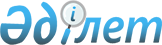 О внесении изменений в постановление акимата Алматинской области от 22 октября 2015 года № 465 "Об утверждении регламента государственной услуги "Выдача удостоверений на право управления самоходными маломерными судами"
					
			Утративший силу
			
			
		
					Постановление акимата Алматинской области от 14 июля 2016 года № 380. Зарегистрировано Департаментом юстиции Алматинской области 26 августа 2016 года № 3941. Утратило силу постановлением акимата Алматинской области от 3 апреля 2020 года № 138
      Сноска. Утратило силу постановлением акимата Алматинской области от 03.04.2020 № 138 (вводится в действие по истечении десяти календарных дней после дня его первого официального опубликования).

      В соответствии с пунктом 1 статьи 16 Закона Республики Казахстан от 15 апреля 2013 года "О государственных услугах", с приказом Министра по инвестициям и развитию Республики Казахстан от 30 апреля 2015 года № 556 "Об утверждении стандартов государственных услуг в сфере внутреннего водного транспорта", акимат Алматинской области ПОСТАНОВЛЯЕТ: 

      1. Внести в постановление акимата Алматинской области "Об утверждении регламента государственной услуги "Выдача удостоверений на право управления самоходными маломерными судами" от 22 октября 2015 года № 465 (зарегистрированного в Реестре государственной регистрации нормативных правовых актов от 25 ноября 2015 года № 3579, опубликованного в информационно-правовой системе "Әділет" от 10 февраля 2016 года) следующие изменения: 

      регламент государственной услуги "Выдача удостоверений на право управления самоходными маломерными судами", утвержденный указанным постановлением изложить в новой редакции согласно приложению к настоящему постановлению. 

      2. Возложить на руководителя государственного учреждения "Управление пассажирского транспорта и автомобильных дорог Алматинской области" опубликование настоящего постановления после государственной регистрации в органах юстиции в официальных и периодических печатных изданиях, а также на интернет-ресурсе, определяемом Правительством Республики Казахстан и на интернет-ресурсе акимата области. 

      3. Контроль за исполнением настоящего постановления возложить на заместителя акима Алматинской области Абдраймова Г.Р. 

      4. Настоящее постановление вступает в силу со дня государственной регистрации в органах юстиции и вводится в действие по истечении десяти календарных дней после дня его первого официального опубликования.  Регламент государственной услуги "Выдача удостоверений на право управления самоходными маломерными судами" 1. Общие положения
      1. Государственная услуга "Выдача удостоверений на право управления самоходными маломерными судами" (далее - государственная услуга) оказывается на бесплатной основе физическим лицам (далее - услугополучатель) государственным учреждением "Управление пассажирского транспорта и автомобильных дорог Алматинской области" (далее - услугодатель). 

      Государственная услуга оказывается на основании стандарта государственной услуги "Выдача удостоверений на право управления самоходными маломерными судами" утвержденного приказом Министра по инвестициям и развитию Республики Казахстан от 30 апреля 2015 года № 556 (далее - Стандарт). 

      2. Форма оказания государственной услуги: электронная (частично автоматизированная) и (или) бумажная. 

      3. Результат оказания государственной услуги: удостоверение на право управления самоходным маломерным судном, дубликат удостоверения на право управления самоходным маломерным судном в бумажном виде. 2. Описание порядка действий структурных подразделений (работников) услугодателя в процессе оказания государственной услуги
      4. Основанием для начала процедуры (действия) по оказанию государственной услуги является обращение услугополучателя с пакетом документов, согласно пункту 9 Стандарта. 

      5. Содержание каждой процедуры (действия), входящей в состав процесса оказания государственной услуги:

      1) прием, регистрация документов и направление руководителю услугодателя. Результат - направление руководителю услугодателя;

      2) рассмотрение документов и определение ответственного исполнителя услугодателя. Результат - определение ответственного исполнителя услугодателя; 

      3) оформление ответственным исполнителем услугодателя результата оказания государственной услуги и направление на подпись руководителю услугодателя. Результат - направление результата оказания государственной услуги на подпись руководителю услугодателя; 

      4) подписание результата оказания государственной услуги и направление ответственному исполнителю услугодателя. Результат - направление результата оказания государственной услуги ответственному исполнителю услугодателя; 

      5) выдача результата оказания государственной услуги услугополучателю. Результат - выдача результата оказания государственной услуги услугополучателю. 

      Длительность выполнения каждой процедуры (действия), входящей в состав процесса оказания государственной услуги, согласно пункту 4 Стандарта.  3. Описание порядка взаимодействия структурных подразделений (работников) услугодателя в процессе оказания государственной услуги
      6. Перечень структурных подразделений (работников) услугодателя, которые участвуют в процессе оказания государственной услуги:

      1) сотрудник канцелярии услугодателя; 

      2) руководитель услугодателя;

      3) ответственный исполнитель услугодателя. 

      7. Описание последовательности процедур (действий) между структурными подразделениями (работниками) приведены в приложении настоящего регламента "Справочнике бизнес-процессов оказания государственной услуги". Длительность каждой процедуры (действия), входящей в состав процесса оказания государственной услуги, согласно пункту 4 Стандарта.  4. Описание порядка взаимодействия с Государственной корпорацией "Правительство для граждан" и (или) иными услугодателями, а также порядка использования информационных систем в процессе оказания государственной услуги
      8. Для получения государственной услуги услугополучатель представляет в Государственную корпорацию "Правительство для граждан" (далее - Государственная корпорация) пакет документов, согласно пункту 9 Стандарта. 

      9. Описание процесса получения результата оказания государственной услуги через Государственную корпорацию:

      1) работник Государственной корпорации принимает документы и выдает расписку о приеме соответствующих документов (в случае представления услугополучателем неполного пакета документов, согласно перечню, предусмотренному пунктом 9 Стандарта, работник Государственной корпорации отказывает в приеме заявления и выдает расписку по форме согласно приложению 3 Стандарта);

      2) работник Государственной корпорации направляет принятые документы услугодателю; 

      3) порядок действий структурных подразделений услугодателя в процессе оказания государственной услуги осуществляется в соответствии с пунктом 5 настоящего регламента;

      4) работник Государственной корпорации получает результат оказания государственной услуги от услугодателя; 

      5) работник Государственной корпорации выдает услугополучателю результат оказания государственной услуги. 

      Длительность каждой процедуры (действия), входящей в состав процесса оказания государственной услуги, согласно пункту 4 Стандарта.

      10. Описание порядка обращения и последовательности процедур (действий) услугодателя и услугополучателя при оказании государственных услуг через веб-портал "электронного правительства" (далее - портал):

      1) услугополучатель регистрируется на портале, направляет запрос в форме электронного документа, удостоверенного электронной цифровой подписью (далее - ЭЦП);

      2) в "личный кабинет" направляется статус о принятии запроса на государственную услугу, а также уведомление с указанием даты и времени получения результата оказания государственной услуги;

      3) после принятия запроса, порядок действий структурных подразделений услугодателя в процессе оказания государственной услуги осуществляется в соответствии с пунктом 5 настоящего регламента;

      4) работник Государственной корпорации получает результат оказания государственной услуги от услугодателя; 

      5) работник Государственной корпорации выдает услугополучателю результат оказания государственной услуги. 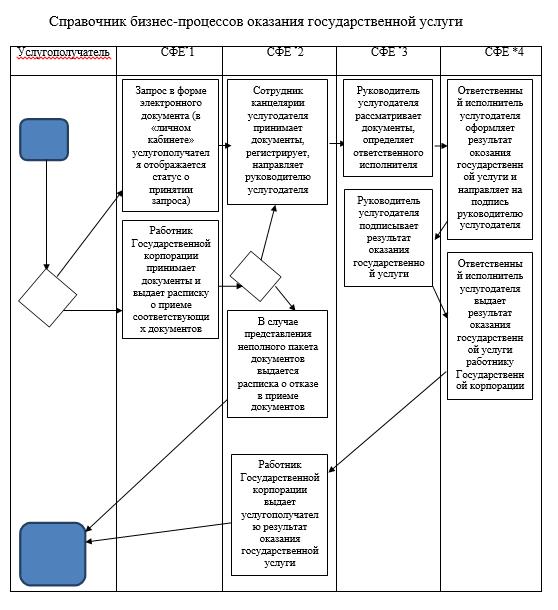 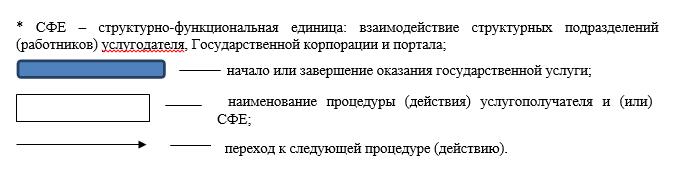 
					© 2012. РГП на ПХВ «Институт законодательства и правовой информации Республики Казахстан» Министерства юстиции Республики Казахстан
				
      Аким Алматинской области 

А. Баталов
Приложение к постановлению акимата Алматинской области от "14" июля 2016 года № 380Утверждено постановлением акимата Алматинской области от 22 октября 2015 года № 465Приложение к регламенту государственной услуги "Выдача удостоверений на право управления самоходными маломерными судами"